UNIVERSIDAD AUTÓNOMA DE CHIAPAS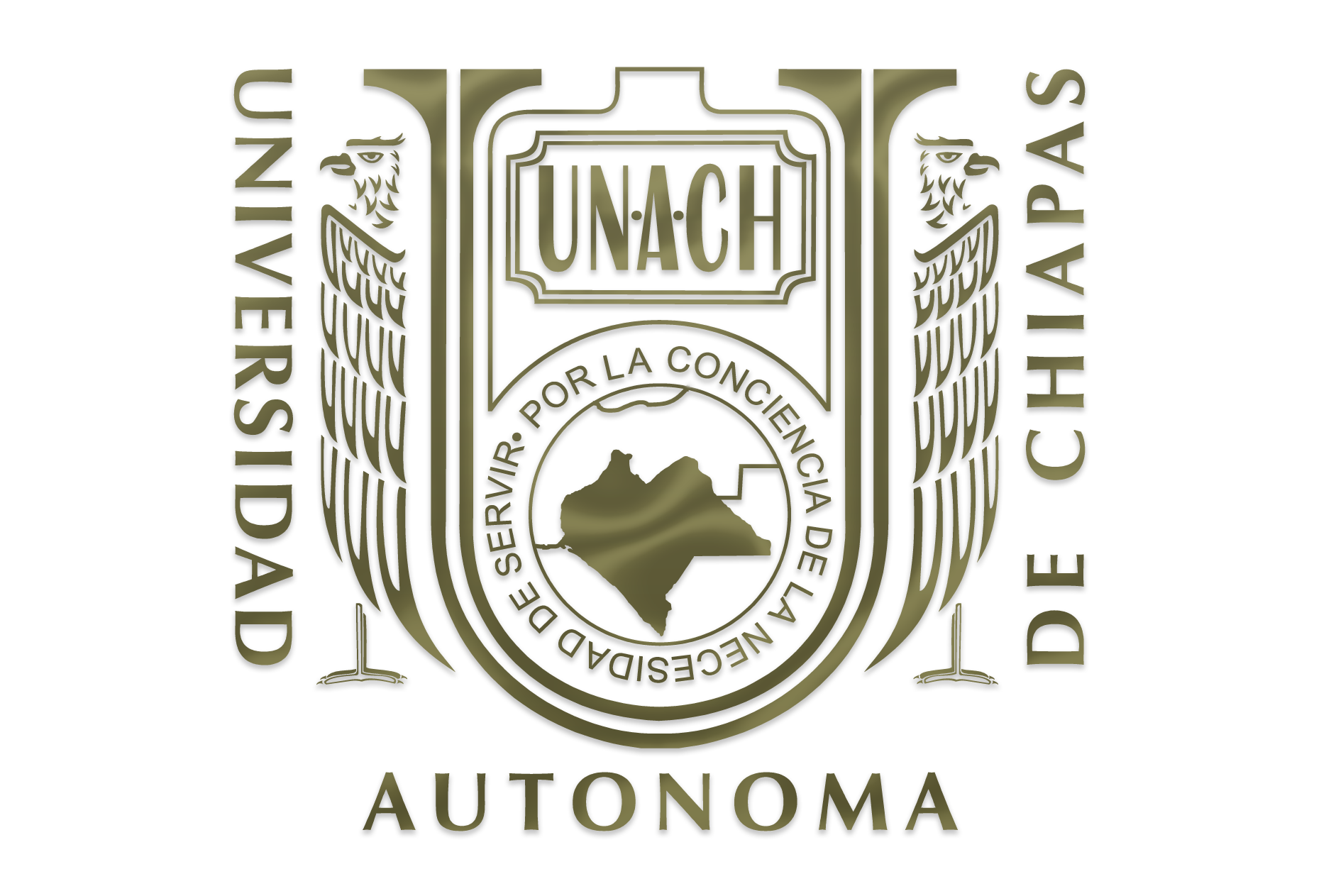 Facultad de Ciencias de la Administración, Campus IVLICENCIATURA EN ADMINISTRACIÓNSecuencia Didáctica1.- DATOS DE IDENTIFICACIÓN1. Desarrollo de Subcompetencias*Agregar el número de subcompetencias que consideren necesario.3. EvaluaciónAnexoInstrumentos de evaluaciónUnidad de CompetenciaUnidad de CompetenciaUnidad de CompetenciaUnidad de CompetenciaUnidad de CompetenciaUnidad de CompetenciaUnidad de CompetenciaUnidad de CompetenciaUnidad de CompetenciaUnidad de CompetenciaUnidad de CompetenciaTEORÍA DE LA ADMINISTRACIÓN Y PROCESO ADMINISTRATIVOTEORÍA DE LA ADMINISTRACIÓN Y PROCESO ADMINISTRATIVOTEORÍA DE LA ADMINISTRACIÓN Y PROCESO ADMINISTRATIVOTEORÍA DE LA ADMINISTRACIÓN Y PROCESO ADMINISTRATIVOTEORÍA DE LA ADMINISTRACIÓN Y PROCESO ADMINISTRATIVOTEORÍA DE LA ADMINISTRACIÓN Y PROCESO ADMINISTRATIVOTEORÍA DE LA ADMINISTRACIÓN Y PROCESO ADMINISTRATIVOTEORÍA DE LA ADMINISTRACIÓN Y PROCESO ADMINISTRATIVOTEORÍA DE LA ADMINISTRACIÓN Y PROCESO ADMINISTRATIVOTEORÍA DE LA ADMINISTRACIÓN Y PROCESO ADMINISTRATIVOTEORÍA DE LA ADMINISTRACIÓN Y PROCESO ADMINISTRATIVOSemestreSemestreSemestreFecha de elaboraciónFecha de elaboraciónFecha de elaboraciónFecha de elaboraciónFecha de elaboraciónModalidadModalidadÁrea de formación 1er Semestre1er Semestre1er SemestreDDMMMMAÑOAÑOCursoCursoEspecífica genera. Subárea Administración1er Semestre1er Semestre1er Semestre02/08/201702/08/201702/08/201702/08/201702/08/2017CursoCursoEspecífica genera. Subárea AdministraciónPERFIL DEL DOCENTEPERFIL DEL DOCENTEPERFIL DEL DOCENTEPERFIL DEL DOCENTEPERFIL DEL DOCENTEPERFIL DEL DOCENTEPERFIL DEL DOCENTEPERFIL DEL DOCENTEPERFIL DEL DOCENTEPERFIL DEL DOCENTEPERFIL DEL DOCENTEDescribir las características profesionales del docente: Licenciatura en Administración Agropecuaria, Maestría en Dirección Ejecutiva de Negocios y Doctora en Gestión para el DesarrolloExperiencias en áreas específicas de las áreas económicas, administrativas y contables, con 26 años de antigüedad en la disciplina.Dominio del inglés básico en comprensión lectoraConocimientos de TIC’s, procesador de palabras, estadísticos como Excel, SPSS,Minitap, presentaciones en power point y prezzi, Publisher.Describir las características profesionales del docente: Licenciatura en Administración Agropecuaria, Maestría en Dirección Ejecutiva de Negocios y Doctora en Gestión para el DesarrolloExperiencias en áreas específicas de las áreas económicas, administrativas y contables, con 26 años de antigüedad en la disciplina.Dominio del inglés básico en comprensión lectoraConocimientos de TIC’s, procesador de palabras, estadísticos como Excel, SPSS,Minitap, presentaciones en power point y prezzi, Publisher.Describir las características profesionales del docente: Licenciatura en Administración Agropecuaria, Maestría en Dirección Ejecutiva de Negocios y Doctora en Gestión para el DesarrolloExperiencias en áreas específicas de las áreas económicas, administrativas y contables, con 26 años de antigüedad en la disciplina.Dominio del inglés básico en comprensión lectoraConocimientos de TIC’s, procesador de palabras, estadísticos como Excel, SPSS,Minitap, presentaciones en power point y prezzi, Publisher.Describir las características profesionales del docente: Licenciatura en Administración Agropecuaria, Maestría en Dirección Ejecutiva de Negocios y Doctora en Gestión para el DesarrolloExperiencias en áreas específicas de las áreas económicas, administrativas y contables, con 26 años de antigüedad en la disciplina.Dominio del inglés básico en comprensión lectoraConocimientos de TIC’s, procesador de palabras, estadísticos como Excel, SPSS,Minitap, presentaciones en power point y prezzi, Publisher.Describir las características profesionales del docente: Licenciatura en Administración Agropecuaria, Maestría en Dirección Ejecutiva de Negocios y Doctora en Gestión para el DesarrolloExperiencias en áreas específicas de las áreas económicas, administrativas y contables, con 26 años de antigüedad en la disciplina.Dominio del inglés básico en comprensión lectoraConocimientos de TIC’s, procesador de palabras, estadísticos como Excel, SPSS,Minitap, presentaciones en power point y prezzi, Publisher.Describir las características profesionales del docente: Licenciatura en Administración Agropecuaria, Maestría en Dirección Ejecutiva de Negocios y Doctora en Gestión para el DesarrolloExperiencias en áreas específicas de las áreas económicas, administrativas y contables, con 26 años de antigüedad en la disciplina.Dominio del inglés básico en comprensión lectoraConocimientos de TIC’s, procesador de palabras, estadísticos como Excel, SPSS,Minitap, presentaciones en power point y prezzi, Publisher.Describir las características profesionales del docente: Licenciatura en Administración Agropecuaria, Maestría en Dirección Ejecutiva de Negocios y Doctora en Gestión para el DesarrolloExperiencias en áreas específicas de las áreas económicas, administrativas y contables, con 26 años de antigüedad en la disciplina.Dominio del inglés básico en comprensión lectoraConocimientos de TIC’s, procesador de palabras, estadísticos como Excel, SPSS,Minitap, presentaciones en power point y prezzi, Publisher.Describir las características profesionales del docente: Licenciatura en Administración Agropecuaria, Maestría en Dirección Ejecutiva de Negocios y Doctora en Gestión para el DesarrolloExperiencias en áreas específicas de las áreas económicas, administrativas y contables, con 26 años de antigüedad en la disciplina.Dominio del inglés básico en comprensión lectoraConocimientos de TIC’s, procesador de palabras, estadísticos como Excel, SPSS,Minitap, presentaciones en power point y prezzi, Publisher.Describir las características profesionales del docente: Licenciatura en Administración Agropecuaria, Maestría en Dirección Ejecutiva de Negocios y Doctora en Gestión para el DesarrolloExperiencias en áreas específicas de las áreas económicas, administrativas y contables, con 26 años de antigüedad en la disciplina.Dominio del inglés básico en comprensión lectoraConocimientos de TIC’s, procesador de palabras, estadísticos como Excel, SPSS,Minitap, presentaciones en power point y prezzi, Publisher.Describir las características profesionales del docente: Licenciatura en Administración Agropecuaria, Maestría en Dirección Ejecutiva de Negocios y Doctora en Gestión para el DesarrolloExperiencias en áreas específicas de las áreas económicas, administrativas y contables, con 26 años de antigüedad en la disciplina.Dominio del inglés básico en comprensión lectoraConocimientos de TIC’s, procesador de palabras, estadísticos como Excel, SPSS,Minitap, presentaciones en power point y prezzi, Publisher.Describir las características profesionales del docente: Licenciatura en Administración Agropecuaria, Maestría en Dirección Ejecutiva de Negocios y Doctora en Gestión para el DesarrolloExperiencias en áreas específicas de las áreas económicas, administrativas y contables, con 26 años de antigüedad en la disciplina.Dominio del inglés básico en comprensión lectoraConocimientos de TIC’s, procesador de palabras, estadísticos como Excel, SPSS,Minitap, presentaciones en power point y prezzi, Publisher.HTHPTHSTHSTHSCRCRACADEMIAACADEMIAACADEMIAACADEMIA2264646466Academia de Administración, Facultad de Ciencias de la Administración, Campus IVAcademia de Administración, Facultad de Ciencias de la Administración, Campus IVAcademia de Administración, Facultad de Ciencias de la Administración, Campus IVAcademia de Administración, Facultad de Ciencias de la Administración, Campus IVPropósito general:Propósito general:Propósito general:Propósito general:Propósito general:Propósito general:Propósito general:Propósito general:Propósito general:Presentación:Presentación:Al finalizar la unidad de competencia el estudiante aplicará el proceso administrativo para la obtención y optimización de los diversos recursos de toda organización, mediante el conocimiento de las diferentes teorías de la administraciónAl finalizar la unidad de competencia el estudiante aplicará el proceso administrativo para la obtención y optimización de los diversos recursos de toda organización, mediante el conocimiento de las diferentes teorías de la administraciónAl finalizar la unidad de competencia el estudiante aplicará el proceso administrativo para la obtención y optimización de los diversos recursos de toda organización, mediante el conocimiento de las diferentes teorías de la administraciónAl finalizar la unidad de competencia el estudiante aplicará el proceso administrativo para la obtención y optimización de los diversos recursos de toda organización, mediante el conocimiento de las diferentes teorías de la administraciónAl finalizar la unidad de competencia el estudiante aplicará el proceso administrativo para la obtención y optimización de los diversos recursos de toda organización, mediante el conocimiento de las diferentes teorías de la administraciónAl finalizar la unidad de competencia el estudiante aplicará el proceso administrativo para la obtención y optimización de los diversos recursos de toda organización, mediante el conocimiento de las diferentes teorías de la administraciónAl finalizar la unidad de competencia el estudiante aplicará el proceso administrativo para la obtención y optimización de los diversos recursos de toda organización, mediante el conocimiento de las diferentes teorías de la administraciónAl finalizar la unidad de competencia el estudiante aplicará el proceso administrativo para la obtención y optimización de los diversos recursos de toda organización, mediante el conocimiento de las diferentes teorías de la administraciónAl finalizar la unidad de competencia el estudiante aplicará el proceso administrativo para la obtención y optimización de los diversos recursos de toda organización, mediante el conocimiento de las diferentes teorías de la administraciónEl proceso administrativo es una herramienta para el buen funcionamiento de todas las operaciones de una empresa,. Los métodos y técnicas del proceso administrativo ayudan a la realización de múltiples tareas en las organizaciones productivas y sociales, tanto en las empresas públicas como en las privadas; son la base para la realización de estudios técnicos e investigaciones que permiten la mejora de procesos de producción, de bienes y de servicios o el sustento de la toma de decisiones por lo que esta unidad de competencia contribuye a tu formación en la aplicación de los principios del proceso administrativo para la interpretación de los fines y propósitos de la acción organizacional a través de métodos, técnicas e instrumentos y le preceden Estructuras y manuales administrativos y Modelos Organizacionales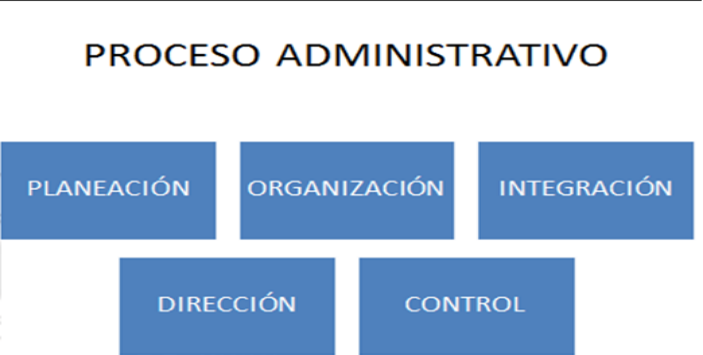 El proceso administrativo es una herramienta para el buen funcionamiento de todas las operaciones de una empresa,. Los métodos y técnicas del proceso administrativo ayudan a la realización de múltiples tareas en las organizaciones productivas y sociales, tanto en las empresas públicas como en las privadas; son la base para la realización de estudios técnicos e investigaciones que permiten la mejora de procesos de producción, de bienes y de servicios o el sustento de la toma de decisiones por lo que esta unidad de competencia contribuye a tu formación en la aplicación de los principios del proceso administrativo para la interpretación de los fines y propósitos de la acción organizacional a través de métodos, técnicas e instrumentos y le preceden Estructuras y manuales administrativos y Modelos OrganizacionalesCompetenciasCompetenciasCompetenciasCompetenciasCompetenciasCompetenciasCompetenciasCompetenciasCompetenciasCompetenciasCompetenciasGenéricasGenéricasGenéricasGenéricasGenéricasGenéricasGenéricasGenéricasGenéricasDisciplinariasDisciplinariasAsume liderazgo colaborativo en la conformación y operación de grupos de trabajo.Contrae la capacidad para organizar y planificar el tiempo.Forja la capacidad para identificar, plantear y resolver problemas de forma creativa e innovadora, asumiendo la toma de decisiones con responsabilidad ética y profesional.Asume liderazgo colaborativo en la conformación y operación de grupos de trabajo.Contrae la capacidad para organizar y planificar el tiempo.Forja la capacidad para identificar, plantear y resolver problemas de forma creativa e innovadora, asumiendo la toma de decisiones con responsabilidad ética y profesional.Asume liderazgo colaborativo en la conformación y operación de grupos de trabajo.Contrae la capacidad para organizar y planificar el tiempo.Forja la capacidad para identificar, plantear y resolver problemas de forma creativa e innovadora, asumiendo la toma de decisiones con responsabilidad ética y profesional.Asume liderazgo colaborativo en la conformación y operación de grupos de trabajo.Contrae la capacidad para organizar y planificar el tiempo.Forja la capacidad para identificar, plantear y resolver problemas de forma creativa e innovadora, asumiendo la toma de decisiones con responsabilidad ética y profesional.Asume liderazgo colaborativo en la conformación y operación de grupos de trabajo.Contrae la capacidad para organizar y planificar el tiempo.Forja la capacidad para identificar, plantear y resolver problemas de forma creativa e innovadora, asumiendo la toma de decisiones con responsabilidad ética y profesional.Asume liderazgo colaborativo en la conformación y operación de grupos de trabajo.Contrae la capacidad para organizar y planificar el tiempo.Forja la capacidad para identificar, plantear y resolver problemas de forma creativa e innovadora, asumiendo la toma de decisiones con responsabilidad ética y profesional.Asume liderazgo colaborativo en la conformación y operación de grupos de trabajo.Contrae la capacidad para organizar y planificar el tiempo.Forja la capacidad para identificar, plantear y resolver problemas de forma creativa e innovadora, asumiendo la toma de decisiones con responsabilidad ética y profesional.Asume liderazgo colaborativo en la conformación y operación de grupos de trabajo.Contrae la capacidad para organizar y planificar el tiempo.Forja la capacidad para identificar, plantear y resolver problemas de forma creativa e innovadora, asumiendo la toma de decisiones con responsabilidad ética y profesional.Asume liderazgo colaborativo en la conformación y operación de grupos de trabajo.Contrae la capacidad para organizar y planificar el tiempo.Forja la capacidad para identificar, plantear y resolver problemas de forma creativa e innovadora, asumiendo la toma de decisiones con responsabilidad ética y profesional.Modelar la organización a partir de sistemas de calidad de vanguardia, considerando las teorías, paradigmas y tendencias que influyen en el desarrollo de la misma; aplicando herramientas administrativas en la toma de decisiones, tecnologías de información y comunicación, dentro del marco legal en el que se desarrollan local, nacional e internacionalmente las organizaciones públicas, privadas y sociales.Modelar la organización a partir de sistemas de calidad de vanguardia, considerando las teorías, paradigmas y tendencias que influyen en el desarrollo de la misma; aplicando herramientas administrativas en la toma de decisiones, tecnologías de información y comunicación, dentro del marco legal en el que se desarrollan local, nacional e internacionalmente las organizaciones públicas, privadas y sociales.ProfesionalesProfesionalesProfesionalesProfesionalesProfesionalesProfesionalesProfesionalesProfesionalesProfesionalesProfesionalesProfesionalesDiseñar y desarrollar organizaciones, con la capacidad de asesoramiento administrativo.Diseñar y desarrollar organizaciones, con la capacidad de asesoramiento administrativo.Diseñar y desarrollar organizaciones, con la capacidad de asesoramiento administrativo.Diseñar y desarrollar organizaciones, con la capacidad de asesoramiento administrativo.Diseñar y desarrollar organizaciones, con la capacidad de asesoramiento administrativo.Diseñar y desarrollar organizaciones, con la capacidad de asesoramiento administrativo.Diseñar y desarrollar organizaciones, con la capacidad de asesoramiento administrativo.Diseñar y desarrollar organizaciones, con la capacidad de asesoramiento administrativo.Diseñar y desarrollar organizaciones, con la capacidad de asesoramiento administrativo.Diseñar y desarrollar organizaciones, con la capacidad de asesoramiento administrativo.Diseñar y desarrollar organizaciones, con la capacidad de asesoramiento administrativo.Proyecto Integrador del módulo o semestre (si aplica o no)Proyecto Integrador del módulo o semestre (si aplica o no)Proyecto Integrador del módulo o semestre (si aplica o no)Proyecto Integrador del módulo o semestre (si aplica o no)Proyecto Integrador del módulo o semestre (si aplica o no)Proyecto Integrador del módulo o semestre (si aplica o no)Proyecto Integrador del módulo o semestre (si aplica o no)Proyecto Integrador del módulo o semestre (si aplica o no)Proyecto Integrador del módulo o semestre (si aplica o no)Proyecto Integrador del módulo o semestre (si aplica o no)Proyecto Integrador del módulo o semestre (si aplica o no)“Comparación de las teorías de la administración y el proceso administrativo, aplicados a la empresa industrializadora de atún “Procesa”.“Comparación de las teorías de la administración y el proceso administrativo, aplicados a la empresa industrializadora de atún “Procesa”.“Comparación de las teorías de la administración y el proceso administrativo, aplicados a la empresa industrializadora de atún “Procesa”.“Comparación de las teorías de la administración y el proceso administrativo, aplicados a la empresa industrializadora de atún “Procesa”.“Comparación de las teorías de la administración y el proceso administrativo, aplicados a la empresa industrializadora de atún “Procesa”.“Comparación de las teorías de la administración y el proceso administrativo, aplicados a la empresa industrializadora de atún “Procesa”.“Comparación de las teorías de la administración y el proceso administrativo, aplicados a la empresa industrializadora de atún “Procesa”.“Comparación de las teorías de la administración y el proceso administrativo, aplicados a la empresa industrializadora de atún “Procesa”.“Comparación de las teorías de la administración y el proceso administrativo, aplicados a la empresa industrializadora de atún “Procesa”.“Comparación de las teorías de la administración y el proceso administrativo, aplicados a la empresa industrializadora de atún “Procesa”.“Comparación de las teorías de la administración y el proceso administrativo, aplicados a la empresa industrializadora de atún “Procesa”.Actividad Integradora de la Unidad de CompetenciaActividad Integradora de la Unidad de CompetenciaActividad Integradora de la Unidad de CompetenciaActividad Integradora de la Unidad de CompetenciaActividad Integradora de la Unidad de CompetenciaActividad Integradora de la Unidad de CompetenciaActividad Integradora de la Unidad de CompetenciaActividad Integradora de la Unidad de CompetenciaActividad Integradora de la Unidad de CompetenciaActividad Integradora de la Unidad de CompetenciaActividad Integradora de la Unidad de CompetenciaBúsqueda de informaciónBúsqueda de informaciónBúsqueda de informaciónBúsqueda de informaciónBúsqueda de informaciónBúsqueda de informaciónBúsqueda de informaciónBúsqueda de informaciónBúsqueda de informaciónBúsqueda de informaciónBúsqueda de informaciónNombre de la Subcompetencia Identifica las bases teóricas del proceso administrativo y las diversas escuelas del pensamiento administrativo.Identifica las bases teóricas del proceso administrativo y las diversas escuelas del pensamiento administrativo. No. de sesiones:5%5%Propósito de la subcompetencia: Al terminar la unidad de subcompetencia el estudiante será competente para identificar las escuelas del pensamiento administrativo, empresa, áreas básicas y proceso administrativo con Asertividad, capacidad de aprender por cuenta propia y pensamiento crítico demostrando proactividad, disponibilidad, responsabilidad, iniciativa y compromiso.Al terminar la unidad de subcompetencia el estudiante será competente para identificar las escuelas del pensamiento administrativo, empresa, áreas básicas y proceso administrativo con Asertividad, capacidad de aprender por cuenta propia y pensamiento crítico demostrando proactividad, disponibilidad, responsabilidad, iniciativa y compromiso.Al terminar la unidad de subcompetencia el estudiante será competente para identificar las escuelas del pensamiento administrativo, empresa, áreas básicas y proceso administrativo con Asertividad, capacidad de aprender por cuenta propia y pensamiento crítico demostrando proactividad, disponibilidad, responsabilidad, iniciativa y compromiso.Al terminar la unidad de subcompetencia el estudiante será competente para identificar las escuelas del pensamiento administrativo, empresa, áreas básicas y proceso administrativo con Asertividad, capacidad de aprender por cuenta propia y pensamiento crítico demostrando proactividad, disponibilidad, responsabilidad, iniciativa y compromiso.Al terminar la unidad de subcompetencia el estudiante será competente para identificar las escuelas del pensamiento administrativo, empresa, áreas básicas y proceso administrativo con Asertividad, capacidad de aprender por cuenta propia y pensamiento crítico demostrando proactividad, disponibilidad, responsabilidad, iniciativa y compromiso.Actividades de AperturaActividades de AperturaActividades de AperturaActividades de AperturaActividades de AperturaActividades de AperturaContenidosActividades de AprendizajeProductoAmbiente de aprendizajeAmbiente de aprendizajeEstrategia de evaluación TEMA1. 1 Introducción al proceso administrativo1.1Definición y objetivos1.2. Desarrollo histórico1.3. Escuelas del pensamiento administrativo1.4. Definición de empresa y su clasificación1.5. Áreas básicas de una organización1.6. Proceso administrativoEl estudiante :Reflexiona y compara el tema por medio de la búsqueda de información.¿Qué entienden por administración?¿Definición citada por autores?¿Cómo se dio el desarrollo histórico de la administración?El estudiante elabora línea de tiempocon base a las respuestas de las preguntas.Línea de tiempoEl docente presenta la unidad de competencia y explica los criterios de evaluación.El docente explica la mecánica para realizar la reflexión utilizando las preguntas detonadoras, los estudiantes se organizan por equipos dentro del aula.El docente presenta la unidad de competencia y explica los criterios de evaluación.El docente explica la mecánica para realizar la reflexión utilizando las preguntas detonadoras, los estudiantes se organizan por equipos dentro del aula.5%TEMA1. 1 Introducción al proceso administrativo1.1Definición y objetivos1.2. Desarrollo histórico1.3. Escuelas del pensamiento administrativo1.4. Definición de empresa y su clasificación1.5. Áreas básicas de una organización1.6. Proceso administrativoEl estudiante :Reflexiona y compara el tema por medio de la búsqueda de información.¿Qué entienden por administración?¿Definición citada por autores?¿Cómo se dio el desarrollo histórico de la administración?El estudiante elabora línea de tiempocon base a las respuestas de las preguntas.Recursos didácticosEl docente presenta la unidad de competencia y explica los criterios de evaluación.El docente explica la mecánica para realizar la reflexión utilizando las preguntas detonadoras, los estudiantes se organizan por equipos dentro del aula.El docente presenta la unidad de competencia y explica los criterios de evaluación.El docente explica la mecánica para realizar la reflexión utilizando las preguntas detonadoras, los estudiantes se organizan por equipos dentro del aula.5%TEMA1. 1 Introducción al proceso administrativo1.1Definición y objetivos1.2. Desarrollo histórico1.3. Escuelas del pensamiento administrativo1.4. Definición de empresa y su clasificación1.5. Áreas básicas de una organización1.6. Proceso administrativoEl estudiante :Reflexiona y compara el tema por medio de la búsqueda de información.¿Qué entienden por administración?¿Definición citada por autores?¿Cómo se dio el desarrollo histórico de la administración?El estudiante elabora línea de tiempocon base a las respuestas de las preguntas.Diapositivas en power pointEl docente presenta la unidad de competencia y explica los criterios de evaluación.El docente explica la mecánica para realizar la reflexión utilizando las preguntas detonadoras, los estudiantes se organizan por equipos dentro del aula.El docente presenta la unidad de competencia y explica los criterios de evaluación.El docente explica la mecánica para realizar la reflexión utilizando las preguntas detonadoras, los estudiantes se organizan por equipos dentro del aula.5%TEMA1. 1 Introducción al proceso administrativo1.1Definición y objetivos1.2. Desarrollo histórico1.3. Escuelas del pensamiento administrativo1.4. Definición de empresa y su clasificación1.5. Áreas básicas de una organización1.6. Proceso administrativoEl estudiante :Reflexiona y compara el tema por medio de la búsqueda de información.¿Qué entienden por administración?¿Definición citada por autores?¿Cómo se dio el desarrollo histórico de la administración?El estudiante elabora línea de tiempocon base a las respuestas de las preguntas.Exposición de diapositivas sobre el tema en mapa conceptualEl docente presenta la unidad de competencia y explica los criterios de evaluación.El docente explica la mecánica para realizar la reflexión utilizando las preguntas detonadoras, los estudiantes se organizan por equipos dentro del aula.El docente presenta la unidad de competencia y explica los criterios de evaluación.El docente explica la mecánica para realizar la reflexión utilizando las preguntas detonadoras, los estudiantes se organizan por equipos dentro del aula.5%TEMA1. 1 Introducción al proceso administrativo1.1Definición y objetivos1.2. Desarrollo histórico1.3. Escuelas del pensamiento administrativo1.4. Definición de empresa y su clasificación1.5. Áreas básicas de una organización1.6. Proceso administrativoACTIVIDADES DE DESARROLLOACTIVIDADES DE DESARROLLOACTIVIDADES DE DESARROLLOACTIVIDADES DE DESARROLLOACTIVIDADES DE DESARROLLOTEMA1. 1 Introducción al proceso administrativo1.1Definición y objetivos1.2. Desarrollo histórico1.3. Escuelas del pensamiento administrativo1.4. Definición de empresa y su clasificación1.5. Áreas básicas de una organización1.6. Proceso administrativoActividades de AprendizajeProductoAmbiente de aprendizajeAmbiente de aprendizajeEstrategia de evaluación (Instrumentos y ponderación)TEMA1. 1 Introducción al proceso administrativo1.1Definición y objetivos1.2. Desarrollo histórico1.3. Escuelas del pensamiento administrativo1.4. Definición de empresa y su clasificación1.5. Áreas básicas de una organización1.6. Proceso administrativoEl estudiante define los términos empresas y organizaciones y la clasificación de ambas, a través de una investigación documental y elabora un mapa conceptual de lo investigado y aprendido.El estudiante identifica  las áreas básicas de la organización.Mapa conceptualEl estudiante realiza mapa conceptualrelacionado a las teorías de la administración.El docente envía a los alumnos vía electrónica la lectura sobre el proceso de la comunicación y los elementos que lo integran.El alumno realiza un cuadro sinóptico de la lectura enviada por el docente.El estudiante realiza mapa conceptualrelacionado a las teorías de la administración.El docente envía a los alumnos vía electrónica la lectura sobre el proceso de la comunicación y los elementos que lo integran.El alumno realiza un cuadro sinóptico de la lectura enviada por el docente.TEMA1. 1 Introducción al proceso administrativo1.1Definición y objetivos1.2. Desarrollo histórico1.3. Escuelas del pensamiento administrativo1.4. Definición de empresa y su clasificación1.5. Áreas básicas de una organización1.6. Proceso administrativoEl estudiante define los términos empresas y organizaciones y la clasificación de ambas, a través de una investigación documental y elabora un mapa conceptual de lo investigado y aprendido.El estudiante identifica  las áreas básicas de la organización.Recursos didácticosEl estudiante realiza mapa conceptualrelacionado a las teorías de la administración.El docente envía a los alumnos vía electrónica la lectura sobre el proceso de la comunicación y los elementos que lo integran.El alumno realiza un cuadro sinóptico de la lectura enviada por el docente.El estudiante realiza mapa conceptualrelacionado a las teorías de la administración.El docente envía a los alumnos vía electrónica la lectura sobre el proceso de la comunicación y los elementos que lo integran.El alumno realiza un cuadro sinóptico de la lectura enviada por el docente.TEMA1. 1 Introducción al proceso administrativo1.1Definición y objetivos1.2. Desarrollo histórico1.3. Escuelas del pensamiento administrativo1.4. Definición de empresa y su clasificación1.5. Áreas básicas de una organización1.6. Proceso administrativoEl estudiante define los términos empresas y organizaciones y la clasificación de ambas, a través de una investigación documental y elabora un mapa conceptual de lo investigado y aprendido.El estudiante identifica  las áreas básicas de la organización.Debate con lluvia de ideasCuadro sinópticoPresentación en power point o prezziEl estudiante realiza mapa conceptualrelacionado a las teorías de la administración.El docente envía a los alumnos vía electrónica la lectura sobre el proceso de la comunicación y los elementos que lo integran.El alumno realiza un cuadro sinóptico de la lectura enviada por el docente.El estudiante realiza mapa conceptualrelacionado a las teorías de la administración.El docente envía a los alumnos vía electrónica la lectura sobre el proceso de la comunicación y los elementos que lo integran.El alumno realiza un cuadro sinóptico de la lectura enviada por el docente.TEMA1. 1 Introducción al proceso administrativo1.1Definición y objetivos1.2. Desarrollo histórico1.3. Escuelas del pensamiento administrativo1.4. Definición de empresa y su clasificación1.5. Áreas básicas de una organización1.6. Proceso administrativoTEMA1. 1 Introducción al proceso administrativo1.1Definición y objetivos1.2. Desarrollo histórico1.3. Escuelas del pensamiento administrativo1.4. Definición de empresa y su clasificación1.5. Áreas básicas de una organización1.6. Proceso administrativoACTIVIDADES DE CIERREACTIVIDADES DE CIERREACTIVIDADES DE CIERREACTIVIDADES DE CIERREACTIVIDADES DE CIERRETEMA1. 1 Introducción al proceso administrativo1.1Definición y objetivos1.2. Desarrollo histórico1.3. Escuelas del pensamiento administrativo1.4. Definición de empresa y su clasificación1.5. Áreas básicas de una organización1.6. Proceso administrativoActividades de aprendizajeProductoAmbiente de aprendizajeAmbiente de aprendizajeTEMA1. 1 Introducción al proceso administrativo1.1Definición y objetivos1.2. Desarrollo histórico1.3. Escuelas del pensamiento administrativo1.4. Definición de empresa y su clasificación1.5. Áreas básicas de una organización1.6. Proceso administrativoEl alumno investiga el proceso administrativo y los que utilizan empresas dedicadas al procesamiento e industria del atún y otros productos del mar, y las compara con la empresa industrializadora de atún “Procesa”,Reporte de investigación.Reactivos de examen con respuestaEl docente evalúa los reportes de investigación.El docente asesora a los estudiantes en la realización de su presentación en power point,antes de la presentación de la misma.El docente evalúa los reportes de investigación.El docente asesora a los estudiantes en la realización de su presentación en power point,antes de la presentación de la misma.5%BibliografíaBibliografíaBibliografíaBibliografíaBibliografíaBibliografíaChiavenato, I. (2010). Introducción a la teoría de la administración y de las organizaciones. México, Distrito Federal, México: Mc Graw Hill.Hernández y Rodríguez, S. (2011). Introducción a la administración. México: Mc Graw Hill.Chiavenato, I. (2010). Introducción a la teoría de la administración y de las organizaciones. México, Distrito Federal, México: Mc Graw Hill.Hernández y Rodríguez, S. (2011). Introducción a la administración. México: Mc Graw Hill.Chiavenato, I. (2010). Introducción a la teoría de la administración y de las organizaciones. México, Distrito Federal, México: Mc Graw Hill.Hernández y Rodríguez, S. (2011). Introducción a la administración. México: Mc Graw Hill.Chiavenato, I. (2010). Introducción a la teoría de la administración y de las organizaciones. México, Distrito Federal, México: Mc Graw Hill.Hernández y Rodríguez, S. (2011). Introducción a la administración. México: Mc Graw Hill.Chiavenato, I. (2010). Introducción a la teoría de la administración y de las organizaciones. México, Distrito Federal, México: Mc Graw Hill.Hernández y Rodríguez, S. (2011). Introducción a la administración. México: Mc Graw Hill.Chiavenato, I. (2010). Introducción a la teoría de la administración y de las organizaciones. México, Distrito Federal, México: Mc Graw Hill.Hernández y Rodríguez, S. (2011). Introducción a la administración. México: Mc Graw Hill.Nombre de la Subcompetencia Aplica los elementos de la planeación para generar sistemas integrales en una organización.Aplica los elementos de la planeación para generar sistemas integrales en una organización. No. de sesiones:5%5%Propósito de la subcompetencia: Al finalizar la unidad de subcompetencia el estudiante será competente aplicar los elementos de la planeación como Misión, visión. Objetivos, planeación estratégica, táctica y operacional, políticas, reglas, procedimientos y presupuestos con creatividad, trabajo en equipo, determinación de soluciones y alternativas demostrando proactividad, persistencia, responsabilidad y voluntad para generar sistemas integrales en una organización.Al finalizar la unidad de subcompetencia el estudiante será competente aplicar los elementos de la planeación como Misión, visión. Objetivos, planeación estratégica, táctica y operacional, políticas, reglas, procedimientos y presupuestos con creatividad, trabajo en equipo, determinación de soluciones y alternativas demostrando proactividad, persistencia, responsabilidad y voluntad para generar sistemas integrales en una organización.Al finalizar la unidad de subcompetencia el estudiante será competente aplicar los elementos de la planeación como Misión, visión. Objetivos, planeación estratégica, táctica y operacional, políticas, reglas, procedimientos y presupuestos con creatividad, trabajo en equipo, determinación de soluciones y alternativas demostrando proactividad, persistencia, responsabilidad y voluntad para generar sistemas integrales en una organización.Al finalizar la unidad de subcompetencia el estudiante será competente aplicar los elementos de la planeación como Misión, visión. Objetivos, planeación estratégica, táctica y operacional, políticas, reglas, procedimientos y presupuestos con creatividad, trabajo en equipo, determinación de soluciones y alternativas demostrando proactividad, persistencia, responsabilidad y voluntad para generar sistemas integrales en una organización.Al finalizar la unidad de subcompetencia el estudiante será competente aplicar los elementos de la planeación como Misión, visión. Objetivos, planeación estratégica, táctica y operacional, políticas, reglas, procedimientos y presupuestos con creatividad, trabajo en equipo, determinación de soluciones y alternativas demostrando proactividad, persistencia, responsabilidad y voluntad para generar sistemas integrales en una organización.Actividades de AperturaActividades de AperturaActividades de AperturaActividades de AperturaActividades de AperturaActividades de AperturaContenidosActividades de AprendizajeProductoAmbiente de aprendizajeAmbiente de aprendizajeEstrategia de evaluación TEMA. 2.- Planeación2.1. Definición de la planeación2.2. La importancia y propósitode la planeación2.3. Principios de la planeación2.4. Tipos de planeación2.5. Técnicas de planeación2.6. Misión y Visión2.7. Objetivosa) Clasificación de los objetivosb) Medición de objetivosc) Jerarquía de objetivosd) Integración de los objetivos2.8. Clasificación de laplaneacióna) Planeación estratégicab) Planeación tácticac) Planeación operacionalEl estudiante :Reflexiona y compara el tema por medio de la búsqueda de información.¿Qué entienden por Planeación y cuál es su propósito en las empresas?¿Cuáles son los principios, tipos y técnicas de la planeación?¿Qué es la misión, visión y objetivos?¿Cuál es la medición, jerarquía e integración de los objetivos en una organización?¿Cómo se clasifica la planeación?El estudiante elabora un mapa mental con base en las respuestas de las preguntas, y comparando el uso de estas herramientas de la administración con diversas empresas que buscará en la web.Recursos didácticosEl docente presenta la unidad de competencia y explica los criterios de evaluación.El docente explica la mecánica para realizar la reflexión utilizando tas preguntas detonadoras, los estudiantes se organizan por equipos dentro del aula.El docente presenta la unidad de competencia y explica los criterios de evaluación.El docente explica la mecánica para realizar la reflexión utilizando tas preguntas detonadoras, los estudiantes se organizan por equipos dentro del aula.TEMA. 2.- Planeación2.1. Definición de la planeación2.2. La importancia y propósitode la planeación2.3. Principios de la planeación2.4. Tipos de planeación2.5. Técnicas de planeación2.6. Misión y Visión2.7. Objetivosa) Clasificación de los objetivosb) Medición de objetivosc) Jerarquía de objetivosd) Integración de los objetivos2.8. Clasificación de laplaneacióna) Planeación estratégicab) Planeación tácticac) Planeación operacionalEl estudiante :Reflexiona y compara el tema por medio de la búsqueda de información.¿Qué entienden por Planeación y cuál es su propósito en las empresas?¿Cuáles son los principios, tipos y técnicas de la planeación?¿Qué es la misión, visión y objetivos?¿Cuál es la medición, jerarquía e integración de los objetivos en una organización?¿Cómo se clasifica la planeación?El estudiante elabora un mapa mental con base en las respuestas de las preguntas, y comparando el uso de estas herramientas de la administración con diversas empresas que buscará en la web.Recursos didácticosEl docente presenta la unidad de competencia y explica los criterios de evaluación.El docente explica la mecánica para realizar la reflexión utilizando tas preguntas detonadoras, los estudiantes se organizan por equipos dentro del aula.El docente presenta la unidad de competencia y explica los criterios de evaluación.El docente explica la mecánica para realizar la reflexión utilizando tas preguntas detonadoras, los estudiantes se organizan por equipos dentro del aula.TEMA. 2.- Planeación2.1. Definición de la planeación2.2. La importancia y propósitode la planeación2.3. Principios de la planeación2.4. Tipos de planeación2.5. Técnicas de planeación2.6. Misión y Visión2.7. Objetivosa) Clasificación de los objetivosb) Medición de objetivosc) Jerarquía de objetivosd) Integración de los objetivos2.8. Clasificación de laplaneacióna) Planeación estratégicab) Planeación tácticac) Planeación operacionalEl estudiante :Reflexiona y compara el tema por medio de la búsqueda de información.¿Qué entienden por Planeación y cuál es su propósito en las empresas?¿Cuáles son los principios, tipos y técnicas de la planeación?¿Qué es la misión, visión y objetivos?¿Cuál es la medición, jerarquía e integración de los objetivos en una organización?¿Cómo se clasifica la planeación?El estudiante elabora un mapa mental con base en las respuestas de las preguntas, y comparando el uso de estas herramientas de la administración con diversas empresas que buscará en la web.Diapositivas en power pointEl docente presenta la unidad de competencia y explica los criterios de evaluación.El docente explica la mecánica para realizar la reflexión utilizando tas preguntas detonadoras, los estudiantes se organizan por equipos dentro del aula.El docente presenta la unidad de competencia y explica los criterios de evaluación.El docente explica la mecánica para realizar la reflexión utilizando tas preguntas detonadoras, los estudiantes se organizan por equipos dentro del aula.TEMA. 2.- Planeación2.1. Definición de la planeación2.2. La importancia y propósitode la planeación2.3. Principios de la planeación2.4. Tipos de planeación2.5. Técnicas de planeación2.6. Misión y Visión2.7. Objetivosa) Clasificación de los objetivosb) Medición de objetivosc) Jerarquía de objetivosd) Integración de los objetivos2.8. Clasificación de laplaneacióna) Planeación estratégicab) Planeación tácticac) Planeación operacionalEl estudiante :Reflexiona y compara el tema por medio de la búsqueda de información.¿Qué entienden por Planeación y cuál es su propósito en las empresas?¿Cuáles son los principios, tipos y técnicas de la planeación?¿Qué es la misión, visión y objetivos?¿Cuál es la medición, jerarquía e integración de los objetivos en una organización?¿Cómo se clasifica la planeación?El estudiante elabora un mapa mental con base en las respuestas de las preguntas, y comparando el uso de estas herramientas de la administración con diversas empresas que buscará en la web.Exposición de diapositivas sobre el tema en mapa conceptualEl docente presenta la unidad de competencia y explica los criterios de evaluación.El docente explica la mecánica para realizar la reflexión utilizando tas preguntas detonadoras, los estudiantes se organizan por equipos dentro del aula.El docente presenta la unidad de competencia y explica los criterios de evaluación.El docente explica la mecánica para realizar la reflexión utilizando tas preguntas detonadoras, los estudiantes se organizan por equipos dentro del aula.TEMA. 2.- Planeación2.1. Definición de la planeación2.2. La importancia y propósitode la planeación2.3. Principios de la planeación2.4. Tipos de planeación2.5. Técnicas de planeación2.6. Misión y Visión2.7. Objetivosa) Clasificación de los objetivosb) Medición de objetivosc) Jerarquía de objetivosd) Integración de los objetivos2.8. Clasificación de laplaneacióna) Planeación estratégicab) Planeación tácticac) Planeación operacionalACTIVIDADES DE DESARROLLOACTIVIDADES DE DESARROLLOACTIVIDADES DE DESARROLLOACTIVIDADES DE DESARROLLOACTIVIDADES DE DESARROLLOTEMA. 2.- Planeación2.1. Definición de la planeación2.2. La importancia y propósitode la planeación2.3. Principios de la planeación2.4. Tipos de planeación2.5. Técnicas de planeación2.6. Misión y Visión2.7. Objetivosa) Clasificación de los objetivosb) Medición de objetivosc) Jerarquía de objetivosd) Integración de los objetivos2.8. Clasificación de laplaneacióna) Planeación estratégicab) Planeación tácticac) Planeación operacionalActividades de AprendizajeProductoAmbiente de aprendizajeAmbiente de aprendizajeEstrategia de evaluación (Instrumentos y ponderación)TEMA. 2.- Planeación2.1. Definición de la planeación2.2. La importancia y propósitode la planeación2.3. Principios de la planeación2.4. Tipos de planeación2.5. Técnicas de planeación2.6. Misión y Visión2.7. Objetivosa) Clasificación de los objetivosb) Medición de objetivosc) Jerarquía de objetivosd) Integración de los objetivos2.8. Clasificación de laplaneacióna) Planeación estratégicab) Planeación tácticac) Planeación operacionalEl estudiante define el término planeación, a través de una investigación documental, comparando las teorías de la administración con otras empresas a través de casos prácticos.Línea de tiempoEl estudiante realiza una línea de tiempo relacionada a las teorías de la administración.El estudiante realiza una línea de tiempo relacionada a las teorías de la administración.5%TEMA. 2.- Planeación2.1. Definición de la planeación2.2. La importancia y propósitode la planeación2.3. Principios de la planeación2.4. Tipos de planeación2.5. Técnicas de planeación2.6. Misión y Visión2.7. Objetivosa) Clasificación de los objetivosb) Medición de objetivosc) Jerarquía de objetivosd) Integración de los objetivos2.8. Clasificación de laplaneacióna) Planeación estratégicab) Planeación tácticac) Planeación operacionalEl estudiante define el término planeación, a través de una investigación documental, comparando las teorías de la administración con otras empresas a través de casos prácticos.Recursos didácticosEl estudiante realiza una línea de tiempo relacionada a las teorías de la administración.El estudiante realiza una línea de tiempo relacionada a las teorías de la administración.5%TEMA. 2.- Planeación2.1. Definición de la planeación2.2. La importancia y propósitode la planeación2.3. Principios de la planeación2.4. Tipos de planeación2.5. Técnicas de planeación2.6. Misión y Visión2.7. Objetivosa) Clasificación de los objetivosb) Medición de objetivosc) Jerarquía de objetivosd) Integración de los objetivos2.8. Clasificación de laplaneacióna) Planeación estratégicab) Planeación tácticac) Planeación operacionalEl estudiante define el término planeación, a través de una investigación documental, comparando las teorías de la administración con otras empresas a través de casos prácticos.Debate con lluvia de ideas El estudiante realiza una línea de tiempo relacionada a las teorías de la administración.El estudiante realiza una línea de tiempo relacionada a las teorías de la administración.5%TEMA. 2.- Planeación2.1. Definición de la planeación2.2. La importancia y propósitode la planeación2.3. Principios de la planeación2.4. Tipos de planeación2.5. Técnicas de planeación2.6. Misión y Visión2.7. Objetivosa) Clasificación de los objetivosb) Medición de objetivosc) Jerarquía de objetivosd) Integración de los objetivos2.8. Clasificación de laplaneacióna) Planeación estratégicab) Planeación tácticac) Planeación operacionalEl estudiante identifica  los elementos de la planeación comparando las teorías en la empresa industrializadora de atún “Procesa”.Cuadro sinópticoEl docente envía a los alumnos facilita la lectura sobre el proceso de la comunicación y los elementos que lo integran.El alumno realiza un cuadro sinóptico de la lectura recibida  por el docente.El docente envía a los alumnos facilita la lectura sobre el proceso de la comunicación y los elementos que lo integran.El alumno realiza un cuadro sinóptico de la lectura recibida  por el docente.5%TEMA. 2.- Planeación2.1. Definición de la planeación2.2. La importancia y propósitode la planeación2.3. Principios de la planeación2.4. Tipos de planeación2.5. Técnicas de planeación2.6. Misión y Visión2.7. Objetivosa) Clasificación de los objetivosb) Medición de objetivosc) Jerarquía de objetivosd) Integración de los objetivos2.8. Clasificación de laplaneacióna) Planeación estratégicab) Planeación tácticac) Planeación operacionalEl estudiante identifica  los elementos de la planeación comparando las teorías en la empresa industrializadora de atún “Procesa”.Recursos didácticosEl docente envía a los alumnos facilita la lectura sobre el proceso de la comunicación y los elementos que lo integran.El alumno realiza un cuadro sinóptico de la lectura recibida  por el docente.El docente envía a los alumnos facilita la lectura sobre el proceso de la comunicación y los elementos que lo integran.El alumno realiza un cuadro sinóptico de la lectura recibida  por el docente.5%TEMA. 2.- Planeación2.1. Definición de la planeación2.2. La importancia y propósitode la planeación2.3. Principios de la planeación2.4. Tipos de planeación2.5. Técnicas de planeación2.6. Misión y Visión2.7. Objetivosa) Clasificación de los objetivosb) Medición de objetivosc) Jerarquía de objetivosd) Integración de los objetivos2.8. Clasificación de laplaneacióna) Planeación estratégicab) Planeación tácticac) Planeación operacionalEl estudiante identifica  los elementos de la planeación comparando las teorías en la empresa industrializadora de atún “Procesa”.Presentación en power point o prezziEl docente envía a los alumnos facilita la lectura sobre el proceso de la comunicación y los elementos que lo integran.El alumno realiza un cuadro sinóptico de la lectura recibida  por el docente.El docente envía a los alumnos facilita la lectura sobre el proceso de la comunicación y los elementos que lo integran.El alumno realiza un cuadro sinóptico de la lectura recibida  por el docente.5%TEMA. 2.- Planeación2.1. Definición de la planeación2.2. La importancia y propósitode la planeación2.3. Principios de la planeación2.4. Tipos de planeación2.5. Técnicas de planeación2.6. Misión y Visión2.7. Objetivosa) Clasificación de los objetivosb) Medición de objetivosc) Jerarquía de objetivosd) Integración de los objetivos2.8. Clasificación de laplaneacióna) Planeación estratégicab) Planeación tácticac) Planeación operacionalACTIVIDADES DE CIERREACTIVIDADES DE CIERREACTIVIDADES DE CIERREACTIVIDADES DE CIERREACTIVIDADES DE CIERRETEMA. 2.- Planeación2.1. Definición de la planeación2.2. La importancia y propósitode la planeación2.3. Principios de la planeación2.4. Tipos de planeación2.5. Técnicas de planeación2.6. Misión y Visión2.7. Objetivosa) Clasificación de los objetivosb) Medición de objetivosc) Jerarquía de objetivosd) Integración de los objetivos2.8. Clasificación de laplaneacióna) Planeación estratégicab) Planeación tácticac) Planeación operacionalActividades de aprendizajeProductoAmbiente de aprendizajeAmbiente de aprendizajeTEMA. 2.- Planeación2.1. Definición de la planeación2.2. La importancia y propósitode la planeación2.3. Principios de la planeación2.4. Tipos de planeación2.5. Técnicas de planeación2.6. Misión y Visión2.7. Objetivosa) Clasificación de los objetivosb) Medición de objetivosc) Jerarquía de objetivosd) Integración de los objetivos2.8. Clasificación de laplaneacióna) Planeación estratégicab) Planeación tácticac) Planeación operacionalEl alumno investiga en internet los componentes de planeación estratégica en diversas organizaciones.Reporte de investigaciónEl docente evalúa los reportes de investigación.El docente evalúa los reportes de investigación.5%TEMA. 2.- Planeación2.1. Definición de la planeación2.2. La importancia y propósitode la planeación2.3. Principios de la planeación2.4. Tipos de planeación2.5. Técnicas de planeación2.6. Misión y Visión2.7. Objetivosa) Clasificación de los objetivosb) Medición de objetivosc) Jerarquía de objetivosd) Integración de los objetivos2.8. Clasificación de laplaneacióna) Planeación estratégicab) Planeación tácticac) Planeación operacionalReactivos de examen con respuestaEl docente asesora a los estudiantes en la realización de su presentación en power point,antes de la presentación de la misma.El docente asesora a los estudiantes en la realización de su presentación en power point,antes de la presentación de la misma.BibliografíaBibliografíaBibliografíaBibliografíaBibliografíaBibliografíaNombre de la Subcompetencia Clasifica los diferentes tipos de estructuras, usando principios y diseños, a través de los cambios y culturas de una organización.Clasifica los diferentes tipos de estructuras, usando principios y diseños, a través de los cambios y culturas de una organización. No. de sesiones:55Propósito de la subcompetencia:Al finalizar la unidad de subcompetencia el estudiante será competente para clasificar los diferentes tipos de estructuras, usando principios y diseños, a través de los cambios y culturas de una organización con pensamiento crítico, creatividad, trabajo en equipo demostrando objetividad, liderazgo, responsable y actitud emprendedora.Al finalizar la unidad de subcompetencia el estudiante será competente para clasificar los diferentes tipos de estructuras, usando principios y diseños, a través de los cambios y culturas de una organización con pensamiento crítico, creatividad, trabajo en equipo demostrando objetividad, liderazgo, responsable y actitud emprendedora.Al finalizar la unidad de subcompetencia el estudiante será competente para clasificar los diferentes tipos de estructuras, usando principios y diseños, a través de los cambios y culturas de una organización con pensamiento crítico, creatividad, trabajo en equipo demostrando objetividad, liderazgo, responsable y actitud emprendedora.Al finalizar la unidad de subcompetencia el estudiante será competente para clasificar los diferentes tipos de estructuras, usando principios y diseños, a través de los cambios y culturas de una organización con pensamiento crítico, creatividad, trabajo en equipo demostrando objetividad, liderazgo, responsable y actitud emprendedora.Al finalizar la unidad de subcompetencia el estudiante será competente para clasificar los diferentes tipos de estructuras, usando principios y diseños, a través de los cambios y culturas de una organización con pensamiento crítico, creatividad, trabajo en equipo demostrando objetividad, liderazgo, responsable y actitud emprendedora.Actividades de AperturaActividades de AperturaActividades de AperturaActividades de AperturaActividades de AperturaActividades de AperturaContenidosActividades de AprendizajeProductoAmbiente de aprendizajeAmbiente de aprendizajeEstrategia de evaluación TEMA. 3.1. Concepto de la organización3.2. Importancia de la organizar3.3. Principios del proceso deorganizar3.4. Diseño de la organización3.4. Estructura organizacional.3.5. Cambio organizacional3.6. Cultura organizacionalEl estudiante :Reflexiona y compara el tema por medio de la búsqueda de información.¿Qué entienden por organización?Define la importancia y principios de organizar.Elabora un mapa mental con base en las respuestas de las preguntas, elabora un mapa conceptual y explica lo aprendido.Recursos didácticosEl docente presenta la unidad de competencia y explica los criterios de evaluación.El docente explica la mecánica para realizar la reflexión utilizando tas preguntas detonadoras, los estudiantes se organizan por equipos dentro del aula.El docente presenta la unidad de competencia y explica los criterios de evaluación.El docente explica la mecánica para realizar la reflexión utilizando tas preguntas detonadoras, los estudiantes se organizan por equipos dentro del aula.TEMA. 3.1. Concepto de la organización3.2. Importancia de la organizar3.3. Principios del proceso deorganizar3.4. Diseño de la organización3.4. Estructura organizacional.3.5. Cambio organizacional3.6. Cultura organizacionalEl estudiante :Reflexiona y compara el tema por medio de la búsqueda de información.¿Qué entienden por organización?Define la importancia y principios de organizar.Elabora un mapa mental con base en las respuestas de las preguntas, elabora un mapa conceptual y explica lo aprendido.Recursos didácticosEl docente presenta la unidad de competencia y explica los criterios de evaluación.El docente explica la mecánica para realizar la reflexión utilizando tas preguntas detonadoras, los estudiantes se organizan por equipos dentro del aula.El docente presenta la unidad de competencia y explica los criterios de evaluación.El docente explica la mecánica para realizar la reflexión utilizando tas preguntas detonadoras, los estudiantes se organizan por equipos dentro del aula.TEMA. 3.1. Concepto de la organización3.2. Importancia de la organizar3.3. Principios del proceso deorganizar3.4. Diseño de la organización3.4. Estructura organizacional.3.5. Cambio organizacional3.6. Cultura organizacionalEl estudiante :Reflexiona y compara el tema por medio de la búsqueda de información.¿Qué entienden por organización?Define la importancia y principios de organizar.Elabora un mapa mental con base en las respuestas de las preguntas, elabora un mapa conceptual y explica lo aprendido.Diapositivas en power point.Exposición de diapositivas sobre el tema en mapa conceptualEl docente presenta la unidad de competencia y explica los criterios de evaluación.El docente explica la mecánica para realizar la reflexión utilizando tas preguntas detonadoras, los estudiantes se organizan por equipos dentro del aula.El docente presenta la unidad de competencia y explica los criterios de evaluación.El docente explica la mecánica para realizar la reflexión utilizando tas preguntas detonadoras, los estudiantes se organizan por equipos dentro del aula.TEMA. 3.1. Concepto de la organización3.2. Importancia de la organizar3.3. Principios del proceso deorganizar3.4. Diseño de la organización3.4. Estructura organizacional.3.5. Cambio organizacional3.6. Cultura organizacionalEl estudiante :Reflexiona y compara el tema por medio de la búsqueda de información.¿Qué entienden por organización?Define la importancia y principios de organizar.Elabora un mapa mental con base en las respuestas de las preguntas, elabora un mapa conceptual y explica lo aprendido.Diapositivas en power point.Exposición de diapositivas sobre el tema en mapa conceptualEl docente presenta la unidad de competencia y explica los criterios de evaluación.El docente explica la mecánica para realizar la reflexión utilizando tas preguntas detonadoras, los estudiantes se organizan por equipos dentro del aula.El docente presenta la unidad de competencia y explica los criterios de evaluación.El docente explica la mecánica para realizar la reflexión utilizando tas preguntas detonadoras, los estudiantes se organizan por equipos dentro del aula.5%TEMA. 3.1. Concepto de la organización3.2. Importancia de la organizar3.3. Principios del proceso deorganizar3.4. Diseño de la organización3.4. Estructura organizacional.3.5. Cambio organizacional3.6. Cultura organizacionalACTIVIDADES DE DESARROLLOACTIVIDADES DE DESARROLLOACTIVIDADES DE DESARROLLOACTIVIDADES DE DESARROLLOACTIVIDADES DE DESARROLLOTEMA. 3.1. Concepto de la organización3.2. Importancia de la organizar3.3. Principios del proceso deorganizar3.4. Diseño de la organización3.4. Estructura organizacional.3.5. Cambio organizacional3.6. Cultura organizacionalActividades de AprendizajeProductoAmbiente de aprendizajeAmbiente de aprendizajeEstrategia de evaluación (Instrumentos y ponderación)TEMA. 3.1. Concepto de la organización3.2. Importancia de la organizar3.3. Principios del proceso deorganizar3.4. Diseño de la organización3.4. Estructura organizacional.3.5. Cambio organizacional3.6. Cultura organizacionalEl estudiante:Define el diseño de la organización.Línea de tiempoEl estudiante realiza una línea de tiempo relacionada a las teorías de la administración.El estudiante realiza una línea de tiempo relacionada a las teorías de la administración.5%TEMA. 3.1. Concepto de la organización3.2. Importancia de la organizar3.3. Principios del proceso deorganizar3.4. Diseño de la organización3.4. Estructura organizacional.3.5. Cambio organizacional3.6. Cultura organizacionalEl estudiante:Define el diseño de la organización.Recursos didácticosEl estudiante realiza una línea de tiempo relacionada a las teorías de la administración.El estudiante realiza una línea de tiempo relacionada a las teorías de la administración.5%TEMA. 3.1. Concepto de la organización3.2. Importancia de la organizar3.3. Principios del proceso deorganizar3.4. Diseño de la organización3.4. Estructura organizacional.3.5. Cambio organizacional3.6. Cultura organizacionalEl estudiante:Define el diseño de la organización.Debate con lluvia de ideas El estudiante realiza una línea de tiempo relacionada a las teorías de la administración.El estudiante realiza una línea de tiempo relacionada a las teorías de la administración.5%TEMA. 3.1. Concepto de la organización3.2. Importancia de la organizar3.3. Principios del proceso deorganizar3.4. Diseño de la organización3.4. Estructura organizacional.3.5. Cambio organizacional3.6. Cultura organizacionalEl estudiante identifica  los elementos de estructura organizacional de una empresa.Cuadro sinópticoEl docente envía a los alumnos facilita la lectura sobre el proceso de la comunicación y los elementos que lo integran.El alumno realiza un cuadro sinóptico de la lectura recibida  por el docente.El docente envía a los alumnos facilita la lectura sobre el proceso de la comunicación y los elementos que lo integran.El alumno realiza un cuadro sinóptico de la lectura recibida  por el docente.5%TEMA. 3.1. Concepto de la organización3.2. Importancia de la organizar3.3. Principios del proceso deorganizar3.4. Diseño de la organización3.4. Estructura organizacional.3.5. Cambio organizacional3.6. Cultura organizacionalEl estudiante identifica  los elementos de estructura organizacional de una empresa.Recursos didácticosEl docente envía a los alumnos facilita la lectura sobre el proceso de la comunicación y los elementos que lo integran.El alumno realiza un cuadro sinóptico de la lectura recibida  por el docente.El docente envía a los alumnos facilita la lectura sobre el proceso de la comunicación y los elementos que lo integran.El alumno realiza un cuadro sinóptico de la lectura recibida  por el docente.5%TEMA. 3.1. Concepto de la organización3.2. Importancia de la organizar3.3. Principios del proceso deorganizar3.4. Diseño de la organización3.4. Estructura organizacional.3.5. Cambio organizacional3.6. Cultura organizacionalEl estudiante identifica  los elementos de estructura organizacional de una empresa.Presentación en power point o prezziEl docente envía a los alumnos facilita la lectura sobre el proceso de la comunicación y los elementos que lo integran.El alumno realiza un cuadro sinóptico de la lectura recibida  por el docente.El docente envía a los alumnos facilita la lectura sobre el proceso de la comunicación y los elementos que lo integran.El alumno realiza un cuadro sinóptico de la lectura recibida  por el docente.5%TEMA. 3.1. Concepto de la organización3.2. Importancia de la organizar3.3. Principios del proceso deorganizar3.4. Diseño de la organización3.4. Estructura organizacional.3.5. Cambio organizacional3.6. Cultura organizacionalACTIVIDADES DE CIERREACTIVIDADES DE CIERREACTIVIDADES DE CIERREACTIVIDADES DE CIERREACTIVIDADES DE CIERRETEMA. 3.1. Concepto de la organización3.2. Importancia de la organizar3.3. Principios del proceso deorganizar3.4. Diseño de la organización3.4. Estructura organizacional.3.5. Cambio organizacional3.6. Cultura organizacionalActividades de aprendizajeProductoAmbiente de aprendizajeAmbiente de aprendizajeTEMA. 3.1. Concepto de la organización3.2. Importancia de la organizar3.3. Principios del proceso deorganizar3.4. Diseño de la organización3.4. Estructura organizacional.3.5. Cambio organizacional3.6. Cultura organizacionalEl estudiante:Investiga en internet y en la literatura proporcionada por el docente, el cambio organizacional y la cultura organizacional.Reporte de investigación.Reactivos de examen con respuesta.El docente evalúa los reportes de investigación.El docente asesora a los estudiantes en la realización de su presentación en power point,antes de la presentación de la misma.El docente evalúa los reportes de investigación.El docente asesora a los estudiantes en la realización de su presentación en power point,antes de la presentación de la misma.5%BibliografíaBibliografíaBibliografíaBibliografíaBibliografíaBibliografíaNombre de la Subcompetencia Examina el proceso de reclutamiento y selección de personal, capacitación, adiestramiento y desarrolloExamina el proceso de reclutamiento y selección de personal, capacitación, adiestramiento y desarrollo No. de sesiones:55Propósito de la subcompetencia:Al finalizar la unidad de subcompetencia el estudiante será competente para examinar el proceso de reclutamiento y selección de personal, capacitación, adiestramiento y desarrollo con pensamiento crítico, creatividad, trabajo en equipo demostrando objetividad, liderazgo, responsable y actitud emprendedoraAl finalizar la unidad de subcompetencia el estudiante será competente para examinar el proceso de reclutamiento y selección de personal, capacitación, adiestramiento y desarrollo con pensamiento crítico, creatividad, trabajo en equipo demostrando objetividad, liderazgo, responsable y actitud emprendedoraAl finalizar la unidad de subcompetencia el estudiante será competente para examinar el proceso de reclutamiento y selección de personal, capacitación, adiestramiento y desarrollo con pensamiento crítico, creatividad, trabajo en equipo demostrando objetividad, liderazgo, responsable y actitud emprendedoraAl finalizar la unidad de subcompetencia el estudiante será competente para examinar el proceso de reclutamiento y selección de personal, capacitación, adiestramiento y desarrollo con pensamiento crítico, creatividad, trabajo en equipo demostrando objetividad, liderazgo, responsable y actitud emprendedoraAl finalizar la unidad de subcompetencia el estudiante será competente para examinar el proceso de reclutamiento y selección de personal, capacitación, adiestramiento y desarrollo con pensamiento crítico, creatividad, trabajo en equipo demostrando objetividad, liderazgo, responsable y actitud emprendedoraActividades de AperturaActividades de AperturaActividades de AperturaActividades de AperturaActividades de AperturaActividades de AperturaContenidosActividades de AprendizajeProductoAmbiente de aprendizajeAmbiente de aprendizajeEstrategia de evaluación TEMA. 4. Integración4.1. Concepto e importancia de la integración4.2. Proceso de reclutamiento y selección de personal4.3. Capacitación, adiestramiento y desarrollo4.4 Factor materialEl estudiante :Reflexiona y compara el tema por medio de la búsqueda de información.¿Qué entienden por integración?Define el concepto e importancia de la integración.Elabora un mapa mental con base en las respuestas de las preguntas, elabora un mapa conceptual y explica lo aprendido.Recursos didácticosEl docente presenta la unidad de competencia y explica los criterios de evaluación.El docente explica la mecánica para realizar la reflexión utilizando tas preguntas detonadoras, los estudiantes se organizan por equipos dentro del aula.El docente presenta la unidad de competencia y explica los criterios de evaluación.El docente explica la mecánica para realizar la reflexión utilizando tas preguntas detonadoras, los estudiantes se organizan por equipos dentro del aula.TEMA. 4. Integración4.1. Concepto e importancia de la integración4.2. Proceso de reclutamiento y selección de personal4.3. Capacitación, adiestramiento y desarrollo4.4 Factor materialEl estudiante :Reflexiona y compara el tema por medio de la búsqueda de información.¿Qué entienden por integración?Define el concepto e importancia de la integración.Elabora un mapa mental con base en las respuestas de las preguntas, elabora un mapa conceptual y explica lo aprendido.Recursos didácticosEl docente presenta la unidad de competencia y explica los criterios de evaluación.El docente explica la mecánica para realizar la reflexión utilizando tas preguntas detonadoras, los estudiantes se organizan por equipos dentro del aula.El docente presenta la unidad de competencia y explica los criterios de evaluación.El docente explica la mecánica para realizar la reflexión utilizando tas preguntas detonadoras, los estudiantes se organizan por equipos dentro del aula.TEMA. 4. Integración4.1. Concepto e importancia de la integración4.2. Proceso de reclutamiento y selección de personal4.3. Capacitación, adiestramiento y desarrollo4.4 Factor materialEl estudiante :Reflexiona y compara el tema por medio de la búsqueda de información.¿Qué entienden por integración?Define el concepto e importancia de la integración.Elabora un mapa mental con base en las respuestas de las preguntas, elabora un mapa conceptual y explica lo aprendido.Diapositivas en power pointEl docente presenta la unidad de competencia y explica los criterios de evaluación.El docente explica la mecánica para realizar la reflexión utilizando tas preguntas detonadoras, los estudiantes se organizan por equipos dentro del aula.El docente presenta la unidad de competencia y explica los criterios de evaluación.El docente explica la mecánica para realizar la reflexión utilizando tas preguntas detonadoras, los estudiantes se organizan por equipos dentro del aula.TEMA. 4. Integración4.1. Concepto e importancia de la integración4.2. Proceso de reclutamiento y selección de personal4.3. Capacitación, adiestramiento y desarrollo4.4 Factor materialEl estudiante :Reflexiona y compara el tema por medio de la búsqueda de información.¿Qué entienden por integración?Define el concepto e importancia de la integración.Elabora un mapa mental con base en las respuestas de las preguntas, elabora un mapa conceptual y explica lo aprendido.Diapositivas en power pointEl docente presenta la unidad de competencia y explica los criterios de evaluación.El docente explica la mecánica para realizar la reflexión utilizando tas preguntas detonadoras, los estudiantes se organizan por equipos dentro del aula.El docente presenta la unidad de competencia y explica los criterios de evaluación.El docente explica la mecánica para realizar la reflexión utilizando tas preguntas detonadoras, los estudiantes se organizan por equipos dentro del aula.5%TEMA. 4. Integración4.1. Concepto e importancia de la integración4.2. Proceso de reclutamiento y selección de personal4.3. Capacitación, adiestramiento y desarrollo4.4 Factor materialEl estudiante :Reflexiona y compara el tema por medio de la búsqueda de información.¿Qué entienden por integración?Define el concepto e importancia de la integración.Elabora un mapa mental con base en las respuestas de las preguntas, elabora un mapa conceptual y explica lo aprendido.Recursos didácticosEl docente presenta la unidad de competencia y explica los criterios de evaluación.El docente explica la mecánica para realizar la reflexión utilizando tas preguntas detonadoras, los estudiantes se organizan por equipos dentro del aula.El docente presenta la unidad de competencia y explica los criterios de evaluación.El docente explica la mecánica para realizar la reflexión utilizando tas preguntas detonadoras, los estudiantes se organizan por equipos dentro del aula.TEMA. 4. Integración4.1. Concepto e importancia de la integración4.2. Proceso de reclutamiento y selección de personal4.3. Capacitación, adiestramiento y desarrollo4.4 Factor materialEl estudiante :Reflexiona y compara el tema por medio de la búsqueda de información.¿Qué entienden por integración?Define el concepto e importancia de la integración.Elabora un mapa mental con base en las respuestas de las preguntas, elabora un mapa conceptual y explica lo aprendido.Exposición de diapositivas sobre el tema en mapa conceptualEl docente presenta la unidad de competencia y explica los criterios de evaluación.El docente explica la mecánica para realizar la reflexión utilizando tas preguntas detonadoras, los estudiantes se organizan por equipos dentro del aula.El docente presenta la unidad de competencia y explica los criterios de evaluación.El docente explica la mecánica para realizar la reflexión utilizando tas preguntas detonadoras, los estudiantes se organizan por equipos dentro del aula.TEMA. 4. Integración4.1. Concepto e importancia de la integración4.2. Proceso de reclutamiento y selección de personal4.3. Capacitación, adiestramiento y desarrollo4.4 Factor materialACTIVIDADES DE DESARROLLOACTIVIDADES DE DESARROLLOACTIVIDADES DE DESARROLLOACTIVIDADES DE DESARROLLOACTIVIDADES DE DESARROLLOTEMA. 4. Integración4.1. Concepto e importancia de la integración4.2. Proceso de reclutamiento y selección de personal4.3. Capacitación, adiestramiento y desarrollo4.4 Factor materialActividades de AprendizajeProductoAmbiente de aprendizajeAmbiente de aprendizajeEstrategia de evaluación (Instrumentos y ponderación)TEMA. 4. Integración4.1. Concepto e importancia de la integración4.2. Proceso de reclutamiento y selección de personal4.3. Capacitación, adiestramiento y desarrollo4.4 Factor materialEl estudiante:Define al reclutamiento y selección de personalLínea de tiempoEl estudiante realiza una línea de tiempo relacionada a las teorías de la administración.El docente envía a los alumnos facilita la lectura sobre el proceso de la comunicación y los elementos que lo integran.El alumno realiza un cuadro sinóptico de la lectura recibida  por el docente.El estudiante realiza una línea de tiempo relacionada a las teorías de la administración.El docente envía a los alumnos facilita la lectura sobre el proceso de la comunicación y los elementos que lo integran.El alumno realiza un cuadro sinóptico de la lectura recibida  por el docente.5%TEMA. 4. Integración4.1. Concepto e importancia de la integración4.2. Proceso de reclutamiento y selección de personal4.3. Capacitación, adiestramiento y desarrollo4.4 Factor materialEl estudiante:Define al reclutamiento y selección de personalRecursos didácticosEl estudiante realiza una línea de tiempo relacionada a las teorías de la administración.El docente envía a los alumnos facilita la lectura sobre el proceso de la comunicación y los elementos que lo integran.El alumno realiza un cuadro sinóptico de la lectura recibida  por el docente.El estudiante realiza una línea de tiempo relacionada a las teorías de la administración.El docente envía a los alumnos facilita la lectura sobre el proceso de la comunicación y los elementos que lo integran.El alumno realiza un cuadro sinóptico de la lectura recibida  por el docente.5%TEMA. 4. Integración4.1. Concepto e importancia de la integración4.2. Proceso de reclutamiento y selección de personal4.3. Capacitación, adiestramiento y desarrollo4.4 Factor materialEl estudiante:Define al reclutamiento y selección de personalDebate con lluvia de ideas.Cuadro sinópticoPresentación en power point o prezziEl estudiante realiza una línea de tiempo relacionada a las teorías de la administración.El docente envía a los alumnos facilita la lectura sobre el proceso de la comunicación y los elementos que lo integran.El alumno realiza un cuadro sinóptico de la lectura recibida  por el docente.El estudiante realiza una línea de tiempo relacionada a las teorías de la administración.El docente envía a los alumnos facilita la lectura sobre el proceso de la comunicación y los elementos que lo integran.El alumno realiza un cuadro sinóptico de la lectura recibida  por el docente.5%TEMA. 4. Integración4.1. Concepto e importancia de la integración4.2. Proceso de reclutamiento y selección de personal4.3. Capacitación, adiestramiento y desarrollo4.4 Factor materialEl estudiante:Define al reclutamiento y selección de personalEl estudiante realiza una línea de tiempo relacionada a las teorías de la administración.El docente envía a los alumnos facilita la lectura sobre el proceso de la comunicación y los elementos que lo integran.El alumno realiza un cuadro sinóptico de la lectura recibida  por el docente.El estudiante realiza una línea de tiempo relacionada a las teorías de la administración.El docente envía a los alumnos facilita la lectura sobre el proceso de la comunicación y los elementos que lo integran.El alumno realiza un cuadro sinóptico de la lectura recibida  por el docente.5%TEMA. 4. Integración4.1. Concepto e importancia de la integración4.2. Proceso de reclutamiento y selección de personal4.3. Capacitación, adiestramiento y desarrollo4.4 Factor materialACTIVIDADES DE CIERREACTIVIDADES DE CIERREACTIVIDADES DE CIERREACTIVIDADES DE CIERREACTIVIDADES DE CIERREBibliografíaBibliografíaBibliografíaBibliografíaBibliografíaBibliografíaChiavenato, I. (2010). Introducción a la teoría de la administración y de las organizaciones. México, Distrito Federal, México: Mc Graw Hill.Hernández y Rodríguez, S. (2011). Introducción a la administración. México: Mc Graw Hill.Chiavenato, I. (2010). Introducción a la teoría de la administración y de las organizaciones. México, Distrito Federal, México: Mc Graw Hill.Hernández y Rodríguez, S. (2011). Introducción a la administración. México: Mc Graw Hill.Chiavenato, I. (2010). Introducción a la teoría de la administración y de las organizaciones. México, Distrito Federal, México: Mc Graw Hill.Hernández y Rodríguez, S. (2011). Introducción a la administración. México: Mc Graw Hill.Chiavenato, I. (2010). Introducción a la teoría de la administración y de las organizaciones. México, Distrito Federal, México: Mc Graw Hill.Hernández y Rodríguez, S. (2011). Introducción a la administración. México: Mc Graw Hill.Chiavenato, I. (2010). Introducción a la teoría de la administración y de las organizaciones. México, Distrito Federal, México: Mc Graw Hill.Hernández y Rodríguez, S. (2011). Introducción a la administración. México: Mc Graw Hill.Chiavenato, I. (2010). Introducción a la teoría de la administración y de las organizaciones. México, Distrito Federal, México: Mc Graw Hill.Hernández y Rodríguez, S. (2011). Introducción a la administración. México: Mc Graw Hill.Nombre de la Subcompetencia Examina los elementos de la dirección como Comunicación, autoridad, poder y mando, delegación, liderazgo, supervisión y MotivaciónExamina los elementos de la dirección como Comunicación, autoridad, poder y mando, delegación, liderazgo, supervisión y Motivación No. de sesiones:55Propósito de la subcompetencia:Al finalizar la unidad de subcompetencia elestudiante será competente para examinar los elementos de la dirección como comunicación, autoridad, poder y mando, delegación, liderazgo, supervisión y Motivación con Pensamiento crítico, creatividad, trabajo en equipo demostrando objetividad, liderazgo, responsable y actitud emprendedora.Al finalizar la unidad de subcompetencia elestudiante será competente para examinar los elementos de la dirección como comunicación, autoridad, poder y mando, delegación, liderazgo, supervisión y Motivación con Pensamiento crítico, creatividad, trabajo en equipo demostrando objetividad, liderazgo, responsable y actitud emprendedora.Al finalizar la unidad de subcompetencia elestudiante será competente para examinar los elementos de la dirección como comunicación, autoridad, poder y mando, delegación, liderazgo, supervisión y Motivación con Pensamiento crítico, creatividad, trabajo en equipo demostrando objetividad, liderazgo, responsable y actitud emprendedora.Al finalizar la unidad de subcompetencia elestudiante será competente para examinar los elementos de la dirección como comunicación, autoridad, poder y mando, delegación, liderazgo, supervisión y Motivación con Pensamiento crítico, creatividad, trabajo en equipo demostrando objetividad, liderazgo, responsable y actitud emprendedora.Al finalizar la unidad de subcompetencia elestudiante será competente para examinar los elementos de la dirección como comunicación, autoridad, poder y mando, delegación, liderazgo, supervisión y Motivación con Pensamiento crítico, creatividad, trabajo en equipo demostrando objetividad, liderazgo, responsable y actitud emprendedora.Actividades de AperturaActividades de AperturaActividades de AperturaActividades de AperturaActividades de AperturaActividades de AperturaContenidosActividades de AprendizajeProductoAmbiente de aprendizajeAmbiente de aprendizajeEstrategia de evaluación TEMA. 5.1. Concepto e importancia de la dirección5.2. Comunicación5.3. Autoridad, poder y mando5.4. Delegación5.5. Liderazgo5.6. Supervisión5.7. MotivaciónEl estudiante :Reflexiona y compara el tema por medio de la búsqueda de información.¿Qué entienden por dirección y cuál es su importancia?Define a la comunicaciónElabora un mapa mental con base en las respuestas de las preguntas, elabora un mapa conceptual y explica.El estudiante:Define a la delegación de funciones.Investiga qué es el liderazgo y su importancia.lo aprendido.Identifica a la supervisión y su importancia en las empresas.Investiga en internet y en la literatura proporcionada por el docente, a la motivación, sus precursores y los tipos de motivación existentes.Recursos didácticosEl docente presenta la unidad de competencia y explica los criterios de evaluación.El docente explica la mecánica para realizar la reflexión utilizando tas preguntas detonadoras, los estudiantes se organizan por equipos dentro del aula.El estudiante realiza una línea de tiempo relacionada a las teorías de la administración.El docente evalúa los reportes de investigación.El docente presenta la unidad de competencia y explica los criterios de evaluación.El docente explica la mecánica para realizar la reflexión utilizando tas preguntas detonadoras, los estudiantes se organizan por equipos dentro del aula.El estudiante realiza una línea de tiempo relacionada a las teorías de la administración.El docente evalúa los reportes de investigación.TEMA. 5.1. Concepto e importancia de la dirección5.2. Comunicación5.3. Autoridad, poder y mando5.4. Delegación5.5. Liderazgo5.6. Supervisión5.7. MotivaciónEl estudiante :Reflexiona y compara el tema por medio de la búsqueda de información.¿Qué entienden por dirección y cuál es su importancia?Define a la comunicaciónElabora un mapa mental con base en las respuestas de las preguntas, elabora un mapa conceptual y explica.El estudiante:Define a la delegación de funciones.Investiga qué es el liderazgo y su importancia.lo aprendido.Identifica a la supervisión y su importancia en las empresas.Investiga en internet y en la literatura proporcionada por el docente, a la motivación, sus precursores y los tipos de motivación existentes.Recursos didácticosEl docente presenta la unidad de competencia y explica los criterios de evaluación.El docente explica la mecánica para realizar la reflexión utilizando tas preguntas detonadoras, los estudiantes se organizan por equipos dentro del aula.El estudiante realiza una línea de tiempo relacionada a las teorías de la administración.El docente evalúa los reportes de investigación.El docente presenta la unidad de competencia y explica los criterios de evaluación.El docente explica la mecánica para realizar la reflexión utilizando tas preguntas detonadoras, los estudiantes se organizan por equipos dentro del aula.El estudiante realiza una línea de tiempo relacionada a las teorías de la administración.El docente evalúa los reportes de investigación.TEMA. 5.1. Concepto e importancia de la dirección5.2. Comunicación5.3. Autoridad, poder y mando5.4. Delegación5.5. Liderazgo5.6. Supervisión5.7. MotivaciónEl estudiante :Reflexiona y compara el tema por medio de la búsqueda de información.¿Qué entienden por dirección y cuál es su importancia?Define a la comunicaciónElabora un mapa mental con base en las respuestas de las preguntas, elabora un mapa conceptual y explica.El estudiante:Define a la delegación de funciones.Investiga qué es el liderazgo y su importancia.lo aprendido.Identifica a la supervisión y su importancia en las empresas.Investiga en internet y en la literatura proporcionada por el docente, a la motivación, sus precursores y los tipos de motivación existentes.Diapositivas en power pointEnsayoDebate con lluvia de ideasReporte de investigación Reactivos de examen con respuestaEl docente presenta la unidad de competencia y explica los criterios de evaluación.El docente explica la mecánica para realizar la reflexión utilizando tas preguntas detonadoras, los estudiantes se organizan por equipos dentro del aula.El estudiante realiza una línea de tiempo relacionada a las teorías de la administración.El docente evalúa los reportes de investigación.El docente presenta la unidad de competencia y explica los criterios de evaluación.El docente explica la mecánica para realizar la reflexión utilizando tas preguntas detonadoras, los estudiantes se organizan por equipos dentro del aula.El estudiante realiza una línea de tiempo relacionada a las teorías de la administración.El docente evalúa los reportes de investigación.TEMA. 5.1. Concepto e importancia de la dirección5.2. Comunicación5.3. Autoridad, poder y mando5.4. Delegación5.5. Liderazgo5.6. Supervisión5.7. MotivaciónEl estudiante :Reflexiona y compara el tema por medio de la búsqueda de información.¿Qué entienden por dirección y cuál es su importancia?Define a la comunicaciónElabora un mapa mental con base en las respuestas de las preguntas, elabora un mapa conceptual y explica.El estudiante:Define a la delegación de funciones.Investiga qué es el liderazgo y su importancia.lo aprendido.Identifica a la supervisión y su importancia en las empresas.Investiga en internet y en la literatura proporcionada por el docente, a la motivación, sus precursores y los tipos de motivación existentes.Diapositivas en power pointEnsayoDebate con lluvia de ideasReporte de investigación Reactivos de examen con respuestaEl docente presenta la unidad de competencia y explica los criterios de evaluación.El docente explica la mecánica para realizar la reflexión utilizando tas preguntas detonadoras, los estudiantes se organizan por equipos dentro del aula.El estudiante realiza una línea de tiempo relacionada a las teorías de la administración.El docente evalúa los reportes de investigación.El docente presenta la unidad de competencia y explica los criterios de evaluación.El docente explica la mecánica para realizar la reflexión utilizando tas preguntas detonadoras, los estudiantes se organizan por equipos dentro del aula.El estudiante realiza una línea de tiempo relacionada a las teorías de la administración.El docente evalúa los reportes de investigación.15%BibliografíaBibliografíaBibliografíaBibliografíaBibliografíaBibliografíaNombre de la Subcompetencia Aplica los diferentes tipos de control en las áreas funcionales de las organizaciones con eficacia administrativaAplica los diferentes tipos de control en las áreas funcionales de las organizaciones con eficacia administrativa No. de sesiones:55Propósito de la subcompetencia:Al finalizar la unidad de subcompetencia el estudiante será competente para aplicar El control en las áreas funcionales con eficacia administrativa y organizacional con Pensamiento crítico, creatividad, trabajo en equipo demostrando objetividad, liderazgo, responsable y actitud emprendedoraAl finalizar la unidad de subcompetencia el estudiante será competente para aplicar El control en las áreas funcionales con eficacia administrativa y organizacional con Pensamiento crítico, creatividad, trabajo en equipo demostrando objetividad, liderazgo, responsable y actitud emprendedoraAl finalizar la unidad de subcompetencia el estudiante será competente para aplicar El control en las áreas funcionales con eficacia administrativa y organizacional con Pensamiento crítico, creatividad, trabajo en equipo demostrando objetividad, liderazgo, responsable y actitud emprendedoraAl finalizar la unidad de subcompetencia el estudiante será competente para aplicar El control en las áreas funcionales con eficacia administrativa y organizacional con Pensamiento crítico, creatividad, trabajo en equipo demostrando objetividad, liderazgo, responsable y actitud emprendedoraAl finalizar la unidad de subcompetencia el estudiante será competente para aplicar El control en las áreas funcionales con eficacia administrativa y organizacional con Pensamiento crítico, creatividad, trabajo en equipo demostrando objetividad, liderazgo, responsable y actitud emprendedoraActividades de AperturaActividades de AperturaActividades de AperturaActividades de AperturaActividades de AperturaActividades de AperturaContenidosActividades de AprendizajeProductoAmbiente de aprendizajeAmbiente de aprendizajeEstrategia de evaluación TEMA. 6.1 Concepto e importancia del control6.2. Proceso del control6.3. Finalidades del control6.4. Tipos de control6.5. Características de un sistema de control6.6. Control del comportamiento6.7. Control financiero6.8. Control de operaciones6.9. Eficacia administrativa6.10. Eficacia organizacionalEl estudiante :Reflexiona y compara el tema por medio de la búsqueda de información.¿Qué entienden por proceso de control?Define las finalidades del control en las empresasDefine los tipos de control en las empresas.Elabora un mapa mental con base en las respuestas de las preguntas, elabora un mapa conceptual y explica lo aprendido.El estudiante:Investiga las características de un sistema de control.Investiga el control del comportamiento, el control financiero y el control de operaciones.El estudiante identifica  los componentes de la eficacia administrativa y la eficacia organizacional.Elabora un mapa conceptual sobre los temas y da un comparativo de su uso en las empresas.Recursos didácticosEl docente presenta la unidad de competencia y explica los criterios de evaluación.El docente explica la mecánica para realizar la reflexión utilizando tas preguntas detonadoras, los estudiantes se organizan por equipos dentro del aula.El estudiante realiza una línea de tiempo relacionada a las teorías de la administración.El docente envía a los alumnos facilita la lectura sobre el proceso de la comunicación y los elementos que lo integran.El docente presenta la unidad de competencia y explica los criterios de evaluación.El docente explica la mecánica para realizar la reflexión utilizando tas preguntas detonadoras, los estudiantes se organizan por equipos dentro del aula.El estudiante realiza una línea de tiempo relacionada a las teorías de la administración.El docente envía a los alumnos facilita la lectura sobre el proceso de la comunicación y los elementos que lo integran.TEMA. 6.1 Concepto e importancia del control6.2. Proceso del control6.3. Finalidades del control6.4. Tipos de control6.5. Características de un sistema de control6.6. Control del comportamiento6.7. Control financiero6.8. Control de operaciones6.9. Eficacia administrativa6.10. Eficacia organizacionalEl estudiante :Reflexiona y compara el tema por medio de la búsqueda de información.¿Qué entienden por proceso de control?Define las finalidades del control en las empresasDefine los tipos de control en las empresas.Elabora un mapa mental con base en las respuestas de las preguntas, elabora un mapa conceptual y explica lo aprendido.El estudiante:Investiga las características de un sistema de control.Investiga el control del comportamiento, el control financiero y el control de operaciones.El estudiante identifica  los componentes de la eficacia administrativa y la eficacia organizacional.Elabora un mapa conceptual sobre los temas y da un comparativo de su uso en las empresas.Recursos didácticosEl docente presenta la unidad de competencia y explica los criterios de evaluación.El docente explica la mecánica para realizar la reflexión utilizando tas preguntas detonadoras, los estudiantes se organizan por equipos dentro del aula.El estudiante realiza una línea de tiempo relacionada a las teorías de la administración.El docente envía a los alumnos facilita la lectura sobre el proceso de la comunicación y los elementos que lo integran.El docente presenta la unidad de competencia y explica los criterios de evaluación.El docente explica la mecánica para realizar la reflexión utilizando tas preguntas detonadoras, los estudiantes se organizan por equipos dentro del aula.El estudiante realiza una línea de tiempo relacionada a las teorías de la administración.El docente envía a los alumnos facilita la lectura sobre el proceso de la comunicación y los elementos que lo integran.TEMA. 6.1 Concepto e importancia del control6.2. Proceso del control6.3. Finalidades del control6.4. Tipos de control6.5. Características de un sistema de control6.6. Control del comportamiento6.7. Control financiero6.8. Control de operaciones6.9. Eficacia administrativa6.10. Eficacia organizacionalEl estudiante :Reflexiona y compara el tema por medio de la búsqueda de información.¿Qué entienden por proceso de control?Define las finalidades del control en las empresasDefine los tipos de control en las empresas.Elabora un mapa mental con base en las respuestas de las preguntas, elabora un mapa conceptual y explica lo aprendido.El estudiante:Investiga las características de un sistema de control.Investiga el control del comportamiento, el control financiero y el control de operaciones.El estudiante identifica  los componentes de la eficacia administrativa y la eficacia organizacional.Elabora un mapa conceptual sobre los temas y da un comparativo de su uso en las empresas.Diapositivas en power point.Exposición de diapositivas sobre el tema en mapa conceptualDebate con lluvia de ideas.Cuadro sinópticoPresentación en power point o prezziEl docente presenta la unidad de competencia y explica los criterios de evaluación.El docente explica la mecánica para realizar la reflexión utilizando tas preguntas detonadoras, los estudiantes se organizan por equipos dentro del aula.El estudiante realiza una línea de tiempo relacionada a las teorías de la administración.El docente envía a los alumnos facilita la lectura sobre el proceso de la comunicación y los elementos que lo integran.El docente presenta la unidad de competencia y explica los criterios de evaluación.El docente explica la mecánica para realizar la reflexión utilizando tas preguntas detonadoras, los estudiantes se organizan por equipos dentro del aula.El estudiante realiza una línea de tiempo relacionada a las teorías de la administración.El docente envía a los alumnos facilita la lectura sobre el proceso de la comunicación y los elementos que lo integran.TEMA. 6.1 Concepto e importancia del control6.2. Proceso del control6.3. Finalidades del control6.4. Tipos de control6.5. Características de un sistema de control6.6. Control del comportamiento6.7. Control financiero6.8. Control de operaciones6.9. Eficacia administrativa6.10. Eficacia organizacionalEl estudiante :Reflexiona y compara el tema por medio de la búsqueda de información.¿Qué entienden por proceso de control?Define las finalidades del control en las empresasDefine los tipos de control en las empresas.Elabora un mapa mental con base en las respuestas de las preguntas, elabora un mapa conceptual y explica lo aprendido.El estudiante:Investiga las características de un sistema de control.Investiga el control del comportamiento, el control financiero y el control de operaciones.El estudiante identifica  los componentes de la eficacia administrativa y la eficacia organizacional.Elabora un mapa conceptual sobre los temas y da un comparativo de su uso en las empresas.Diapositivas en power point.Exposición de diapositivas sobre el tema en mapa conceptualDebate con lluvia de ideas.Cuadro sinópticoPresentación en power point o prezziEl docente presenta la unidad de competencia y explica los criterios de evaluación.El docente explica la mecánica para realizar la reflexión utilizando tas preguntas detonadoras, los estudiantes se organizan por equipos dentro del aula.El estudiante realiza una línea de tiempo relacionada a las teorías de la administración.El docente envía a los alumnos facilita la lectura sobre el proceso de la comunicación y los elementos que lo integran.El docente presenta la unidad de competencia y explica los criterios de evaluación.El docente explica la mecánica para realizar la reflexión utilizando tas preguntas detonadoras, los estudiantes se organizan por equipos dentro del aula.El estudiante realiza una línea de tiempo relacionada a las teorías de la administración.El docente envía a los alumnos facilita la lectura sobre el proceso de la comunicación y los elementos que lo integran.15%BibliografíaBibliografíaBibliografíaBibliografíaBibliografíaBibliografíaArias, G. F. (2011). Administración de recursos humanos. México.Chiavenato, I. (2010). Introducción a la teoría de la administración y de las organizaciones. México, Distrito Federal, México: Mc Graw Hill.Chiavenato, I. (2012). Gestión del talento humano. México: Mc Graw Hill.Hernández y Rodríguez, S. (2011). Introducción a la administración. México: Mc Graw Hill.Robin, S. (2012). Administración. México: Mc Graw Hill.Münch G. L. (2010). Introducción a la administración. México. Trillas.Arias, G. F. (2011). Administración de recursos humanos. México.Chiavenato, I. (2010). Introducción a la teoría de la administración y de las organizaciones. México, Distrito Federal, México: Mc Graw Hill.Chiavenato, I. (2012). Gestión del talento humano. México: Mc Graw Hill.Hernández y Rodríguez, S. (2011). Introducción a la administración. México: Mc Graw Hill.Robin, S. (2012). Administración. México: Mc Graw Hill.Münch G. L. (2010). Introducción a la administración. México. Trillas.Arias, G. F. (2011). Administración de recursos humanos. México.Chiavenato, I. (2010). Introducción a la teoría de la administración y de las organizaciones. México, Distrito Federal, México: Mc Graw Hill.Chiavenato, I. (2012). Gestión del talento humano. México: Mc Graw Hill.Hernández y Rodríguez, S. (2011). Introducción a la administración. México: Mc Graw Hill.Robin, S. (2012). Administración. México: Mc Graw Hill.Münch G. L. (2010). Introducción a la administración. México. Trillas.Arias, G. F. (2011). Administración de recursos humanos. México.Chiavenato, I. (2010). Introducción a la teoría de la administración y de las organizaciones. México, Distrito Federal, México: Mc Graw Hill.Chiavenato, I. (2012). Gestión del talento humano. México: Mc Graw Hill.Hernández y Rodríguez, S. (2011). Introducción a la administración. México: Mc Graw Hill.Robin, S. (2012). Administración. México: Mc Graw Hill.Münch G. L. (2010). Introducción a la administración. México. Trillas.Arias, G. F. (2011). Administración de recursos humanos. México.Chiavenato, I. (2010). Introducción a la teoría de la administración y de las organizaciones. México, Distrito Federal, México: Mc Graw Hill.Chiavenato, I. (2012). Gestión del talento humano. México: Mc Graw Hill.Hernández y Rodríguez, S. (2011). Introducción a la administración. México: Mc Graw Hill.Robin, S. (2012). Administración. México: Mc Graw Hill.Münch G. L. (2010). Introducción a la administración. México. Trillas.Arias, G. F. (2011). Administración de recursos humanos. México.Chiavenato, I. (2010). Introducción a la teoría de la administración y de las organizaciones. México, Distrito Federal, México: Mc Graw Hill.Chiavenato, I. (2012). Gestión del talento humano. México: Mc Graw Hill.Hernández y Rodríguez, S. (2011). Introducción a la administración. México: Mc Graw Hill.Robin, S. (2012). Administración. México: Mc Graw Hill.Münch G. L. (2010). Introducción a la administración. México. Trillas.La evaluación de los aprendizajes se desarrollará de forma continua durante el proceso de enseñanza-aprendizaje a través de los siguientes momentos:La evaluación de los aprendizajes se desarrollará de forma continua durante el proceso de enseñanza-aprendizaje a través de los siguientes momentos:La evaluación de los aprendizajes se desarrollará de forma continua durante el proceso de enseñanza-aprendizaje a través de los siguientes momentos:La evaluación de los aprendizajes se desarrollará de forma continua durante el proceso de enseñanza-aprendizaje a través de los siguientes momentos:Evaluación diagnóstica Evaluación diagnóstica: Recupera los conocimientos previos y expectativas de los estudiantes respecto al tema y facilita la incorporación de nuevos aprendizajes.Evaluación diagnóstica Evaluación diagnóstica: Recupera los conocimientos previos y expectativas de los estudiantes respecto al tema y facilita la incorporación de nuevos aprendizajes.Evaluación diagnóstica Evaluación diagnóstica: Recupera los conocimientos previos y expectativas de los estudiantes respecto al tema y facilita la incorporación de nuevos aprendizajes.Evaluación diagnóstica Evaluación diagnóstica: Recupera los conocimientos previos y expectativas de los estudiantes respecto al tema y facilita la incorporación de nuevos aprendizajes.Instrumentos de diagnóstico Preguntas detonadorasMapa mentalMapa conceptualAnálisis de casosExamenPreguntas detonadorasMapa mentalMapa conceptualAnálisis de casosExamenPreguntas detonadorasMapa mentalMapa conceptualAnálisis de casosExamenEvaluación Formativa:Permite valorar integralmente el desempeño del estudiante durante el desarrollo de las actividades de la materia.Evaluación Formativa:Permite valorar integralmente el desempeño del estudiante durante el desarrollo de las actividades de la materia.Evaluación Sumativa: Evaluación sumativa (final): Considera la integración de todas las actividades desarrolladas por el estudiante y permite la asignación de valores para la acreditación de la materia.Evaluación Sumativa: Evaluación sumativa (final): Considera la integración de todas las actividades desarrolladas por el estudiante y permite la asignación de valores para la acreditación de la materia.CompetenciasInstrumentos de Evaluación FormativaCriterios de evaluaciónPonderaciónLista de CotejoParticipación25%RubricaEvidencias de aprendizaje25%RubricaActividad integradora20%Examen EscritoExamen30%Portafolio de EvidenciasEvidencias de aprendizaje0Total=100%